ФГБОУ ВО «Елецкий государственный университет имени И.А. Бунина»Институт филологииКафедра иностранных языков и методики их преподаванияУО «Брестский государственный университет имени А.С. Пушкина»Факультет иностранных языков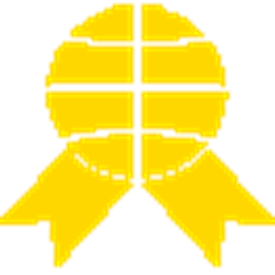 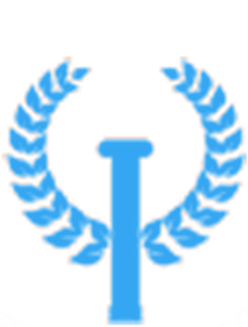 Кафедра иностранных языковИнформационное письмоМеждународный конкурс научно-исследовательских работ «Иноязычное образование и межкультурная коммуникация»1. Цель и задачи конкурса1.1. Международный конкурс научно-исследовательских работ «Иноязычное образование и межкультурная коммуникация» проводится с целью формирования интереса обучающейся молодежи к научно-исследовательской деятельности, стимулирования творчества и инициативы в самостоятельных научных исследованиях по решению актуальных задач иноязычного образования, повышения уровня научной культуры обучающихся.1.2. Основными задачами конкурса являются:- развивать интерес обучающихся к исследовательской работе по иностранным языкам, поддерживать их в реализации творческих способностей; - поддерживать интерес к изучению иностранных языков и смежных филологических наук (зарубежная литература, страноведение, лексикология, стилистика, переводоведение и др.), сформировать устойчивую познавательную потребность;- выявлять и поддерживать талантливых обучающихся, занимающихся исследовательской и проектной деятельностью в области иностранных языков и иноязычного образования;- развивать межпредметные связи;- устанавливать контакты между высшими образовательными учреждениями.2. Участники конкурса2.1. К участию в конкурсе приглашаются российские и иностранные обучающиеся СПО, студенты бакалавриата, магистранты, аспиранты вузов России и зарубежья. 3. Номинации конкурса3.1. Конкурсный отбор НИР проходит в соответствии с уровнями обучения: - среди обучающихся по программам СПО, - по программам бакалавриата и специалитета, - программам магистратуры, - программам подготовки научно-педагогических кадров в аспирантуре. 3.2. Внутри каждой из групп выделяются следующие направления конкурса:1. Методика преподавания иностранного языка.2. Перевод и переводоведение в современном мире.3. Теория языка.4. Зарубежная литература.5. Межкультурная коммуникация.4. Порядок выдвижения работ на конкурс4.1. На конкурс представляются самостоятельно выполненные законченные исследовательские работы на русском языке, соответствующие тематике и направлениям конкурса.4.2. Работа может быть выполнена в соавторстве (допускается не более двух авторов). Количество работ от одного автора (соавторов) не более двух. 4.3. Все материалы конкурса проверяются в системе «Антиплагиат». Процент оригинальности должен составлять не менее 50 %.4.4. Участие в конкурсе бесплатное.4.5. Для участия в конкурсе необходимо до 15 апреля 2021 г. (включительно) на электронный адрес inpp.elsu@yandex.ru с указанием темы: «Конкурс НИР» выслать в одном письме двумя отдельными файлами: 1. Заявку участника Конкурса научно-исследовательских работ (приложение 1);2. Научно-исследовательскую работу, оформленную в соответствии с требованиями (приложение 2).В названии каждого файла указывается фамилия и вид документа. Примеры оформления:Иванова_заявка участника; Иванова_конкурсная работа.4.6. Заявки, не соответствующие требованиям, к участию в конкурсе не допускаются.5. Сроки проведения конкурса5.1. Форма участия – заочная.5.2. Сроки проведения конкурса: с 1 марта 2021 года по 30 апреля 2021 года.5.3. Конкурс проводится в два этапа:а) отборочно-экспертный (прием заявок и конкурсных материалов – до 15 апреля 2021 года, экспертиза работ – с 16 по 26 апреля 2021 года);б) итоговый (объявление, награждение победителей, рассылка дипломов, сертификатов и призов – 27-31 апреля 2021 года).6. Критерии оценивания6.1. Актуальность и теоретическая значимость работы.6.2. Глубина исследования проблемы.6.3. Практическая значимость.6.4. Четкость и логическая обоснованность в постановке целей, задач исследования.6.5. Самостоятельность суждений, оценок, выводов.6.6. Оригинальность и творческий подход к исследованию проблемы.6.7. Законченность раскрытия темы.6.8. Стиль, язык изложения материала (ясность, лаконичность, лексика, грамматика).6.9. Наличие и качество графических материалов по теме.6.10. Внешний облик работы (качество оформления, презентабельность).7. Награждение7.1. В рамках конкурса по каждому уровню обучения и направлению конкурса выбираются лучшие работы, среди авторов которых жюри определяет победителей-дипломантов I, II, III степени. 7.2. Все участники Конкурса получают Сертификаты участников; победители – Дипломы победителей I, II, III степени. 7.3. Дополнительно (на усмотрение жюри) могут быть выделены отдельные номинации.7.4. В случае, если по отдельной номинации подано менее четырёх заявок, номинация считается несостоявшейся.8. Контактные данные8.1. По организационным вопросам обращаться к Надежде Васильевне Осиповой, зав.кафедрой иностранных языков и методики их преподавания; e-mail: ossipova05@mail.ruПриложение 1Заявка участника Международного конкурса научно-исследовательских работ «Иноязычное образование и межкультурная коммуникация»Приложение 2Требования к оформлению конкурсной работыРаботы на конкурс представляются в электронном варианте. Объем научно-исследовательской работы – до 10 страниц машинописного текста в редакторе Word. Шрифт: Times New Roman, кегль - 14, интервал – 1,5. Все поля по . Нумерация страниц снизу по центру.В структуре научно-исследовательской работы должны быть предусмотрены следующие элементы:- титульный лист (указывается название вуза, тема работы, имена студента, научного руководителя);- оглавление;- введение;- основная часть (главы);- заключение;- список использованной литературы;- приложения (При необходимости. Не входит в общий объём работы).		   		                                    Ф.И.О. автора  1 (полностью)Ф.И.О. автора 2 (полностью, при наличии)Полное название (не сокращая) организации-места учебы, город, странаИнститут/факультет, курс, группаE-mail автора(ов) работыУровень образованияНаправление конкурсаНазвание конкурсной научно-исследовательской работыФ.И.О. научного руководителя Место работы и должность научного руководителяУченая степень, звание научного руководителя (если имеется)E-mail научного руководителя